Participating in today’s service:Elder of the Month:  David Filer 		Deacon of the Month:  Nancy PearsonMusic: Chancel Choir	                                       Reader:  Alice Wood	Ushers/Greeters:  Wendy Mott, Barbara D’Andrea, Dennis D’Andrea, Don SmithPraying for healing, mourning, and peaceLiam Baum, Denise & Mike Chicca, Robert Fariel, Gordon Grant, Dana Lester, Gay Quarty, Jane Schmitz, Luca Sicuso, Jane Talmage, Jim & Susan Winkler, Kenny Eipel, Matt Herman, Kenny Luu, Nicholas Monokrousos, Jim Falacara, the   family of Dr. Edwards’ father, and Our Sister Church in Guines, Cuba, their pastor and his family, and our pastor nominating committee.EAST HAMPTON FOOD PANTRY serves our community by collecting food and distributing it to those in need. This week’s item of the week is hot or cold cereal.Please let the church office know if you need to park your car overnight on the church grounds.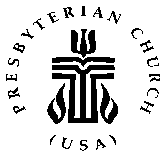 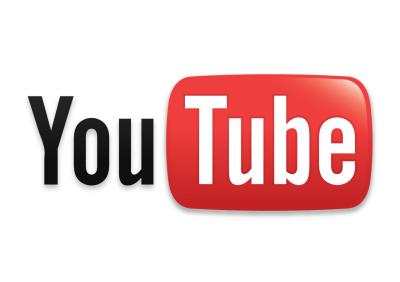 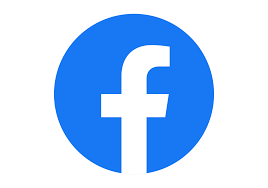                                                             www.fpceh.org   First Presbyterian Church of East Hampton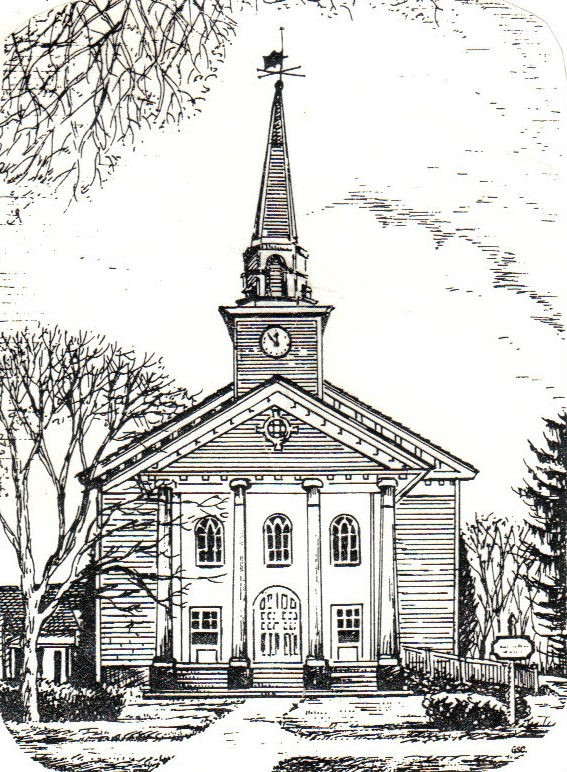 Celebration of the Lord’s DayApril 16, 2023 – 10:00 a.m.		The Resurrection of the Lord ______________________________________________________________________WELCOMEWhether today is your first time worshipping with us or you are from one of our founding families, weare glad you are here! The First Presbyterian Church of East Hampton is an open and affirmingcommunity, always looking for new ways to embody Jesus’ call to love God and our neighborsin this community and throughout the world. We’d love for you to be part of our future,continuing Jesus Christ’s earthly ministry of building God’s Kingdom.We’d Love to Hear from You!Elder Kristy LaMonda,  Guest SpeakerJane Hastay, Music Director(631) 332-2550 – musicdirector@fpceh.orgJune Lester, Church Administrator(631) 324-0711 – fpcsecy@optonline.netOffice Hours: Weekdays (closed Monday), 9:00 – 1:00120 Main Street; East Hampton, NY 11937Pastors EmeritiThe Rev. Dr. John Ames              The Rev. Dr. Fred Schulz Gathering in God’s NameAs we gather, take time quietly to sit and prepare your heart to worship GodPrelude  	Welcome and Announcements	*Call to Worship                                                                        Leader: 	Alleluia! Christ is risen!People:	Our hearts are glad and our souls rejoice.Leader: 	Do not worry or fear, for Christ is alive!People:	In this place, we find hope and joy.Leader:	Alleluia! Christ is risen!People:	Let us worship the one who brings new life.*Opening PrayerLife giving God, we gather today to celebrate the resurrection of your Son.  We are grateful for the new life he brings.  We are grateful for the hope and joy he shares.  We are grateful for leading the way, as he goes before us.  Gracious God, today and every day, we offer you our thanks and praise.  Strengthen our faith, that it may sustain us during difficult days and enable us to share your love with others.  Open our hearts to new life and possibilities.  In the name of Christ, we pray.  Amen.*Hymn #246	 “Christ Is Alive!” 	 Musica Sacra, c 1778Prayer of Confession (unison) God of mercy and grace, you understand us completely.  Yet there are times when we do not understand this life of faith.  We do not understand how Jesus rose from the dead.  We do not understand how the resurrected Christ comes to us today.  Moments of doubt and disbelief sap our strength.  Forgive and restore us.  Help us trust you and your love for us.  And help us trust the ways of Christ.  Amen.Assurance of Pardon	Leader:	The One who loves us and frees us will not leave us in despair and doubt, 			but will fill us with joy and conviction. 	People:	Let us praise and witness to the Holy One – the one who says I am the 			Alpha and Omega, the beginning and the end; the one who is with us 			always.  Amen.*Passing of the Peace *Gloria (Hymn 582) 	   Glory to God, Whose Goodness Shines on Me	   Paul M. VasileGlory to God, whose goodness shines on me, and to the Son, whose grace has pardoned me, and to the Spirit, whose love has set me free. As it was in the beginning, is now and ever shall be, Amen.  World without end, without end. Amen. As it was in the beginning,  is now and ever shall be. Amen.Proclaiming God’s WordChildren’s MessagePrayer for IlluminationScripture Readings:                     	Acts 2:14a, 22 - 32                                       NT  page 119                                                       John 20: 19 - 31                                            NT page 114Sermon	“Necessary Doubt”	 Elder Kristy LaMondaResponding to God with Thanksgiving*Hymn #494                    “Jesus, Thou Joy of Loving Hearts!”                       Henry Baker  *Affirmation of Faith                     The Apostles Creed                         page 35 in hymnalPrayers of the People and the Lord’s PrayerInvitation to the Offering Through the resurrection of Christ, we have been given new birth and a living hope.  In thanksgiving and praise, let us bring gifts to God.Offertory	 *Doxology (Hymn 606)	“Praise God, from Whom All Blessings Flow”	   Genevan PsalterPraise God, from whom all blessings flow; Praise God, all creatures here below;Praise God above, ye heavenly host; Praise Father, Son, and Holy Ghost. Amen*Prayer of DedicationHoly one, bless our offerings and transform them into healing for the wounded, hope for the disheartened, courage for the frightened, and faith for the embittered.  In the name of Jesus Christ, your faithful witness, the first resurrected, and ruler of the sovereigns of the earth.  Amen.*Hymn #634                              “To God Be The Glory”          William Howard Doanne*Charge and BenedictionPostlude	